Лидеры РДШ по направлениям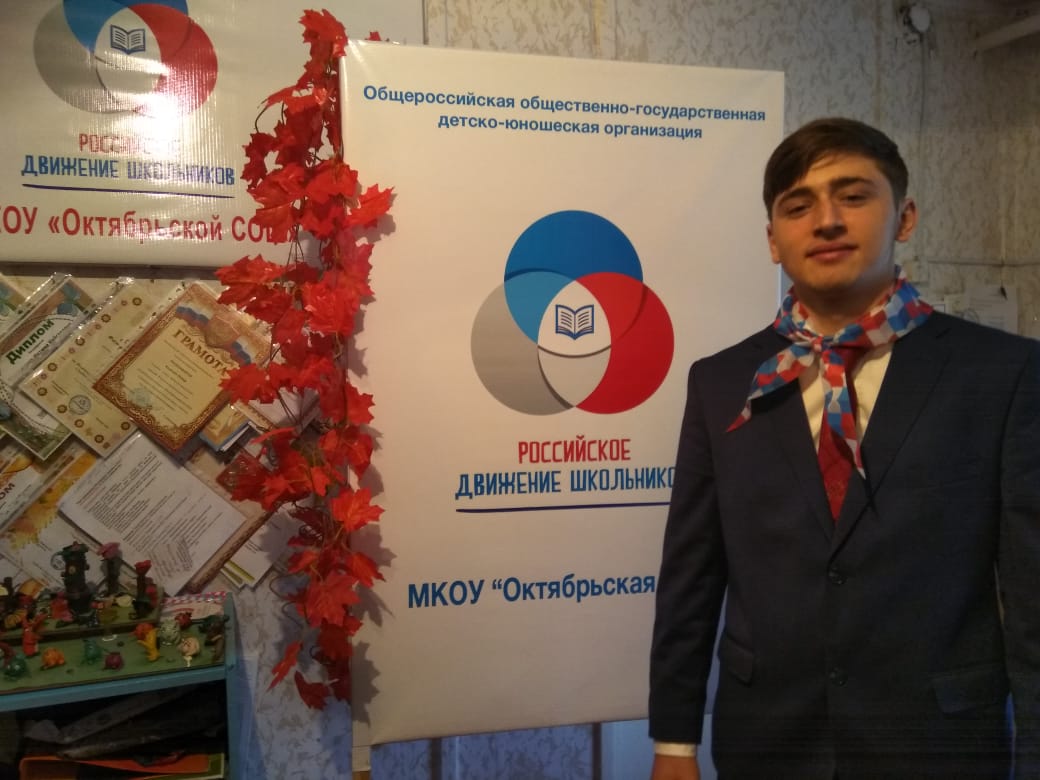 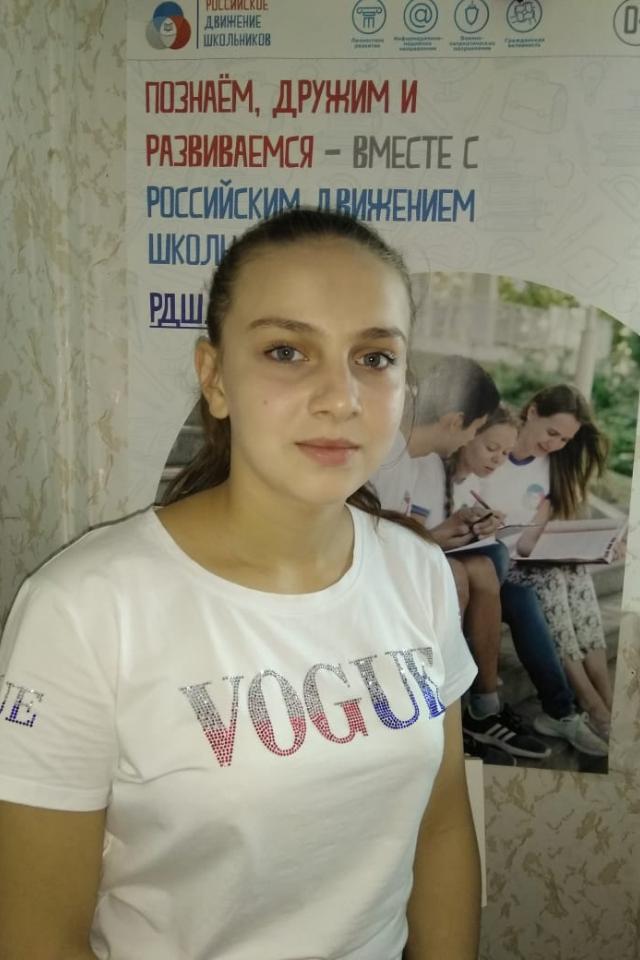                                                                                                                              Информационно-медийноеЛичностное развитие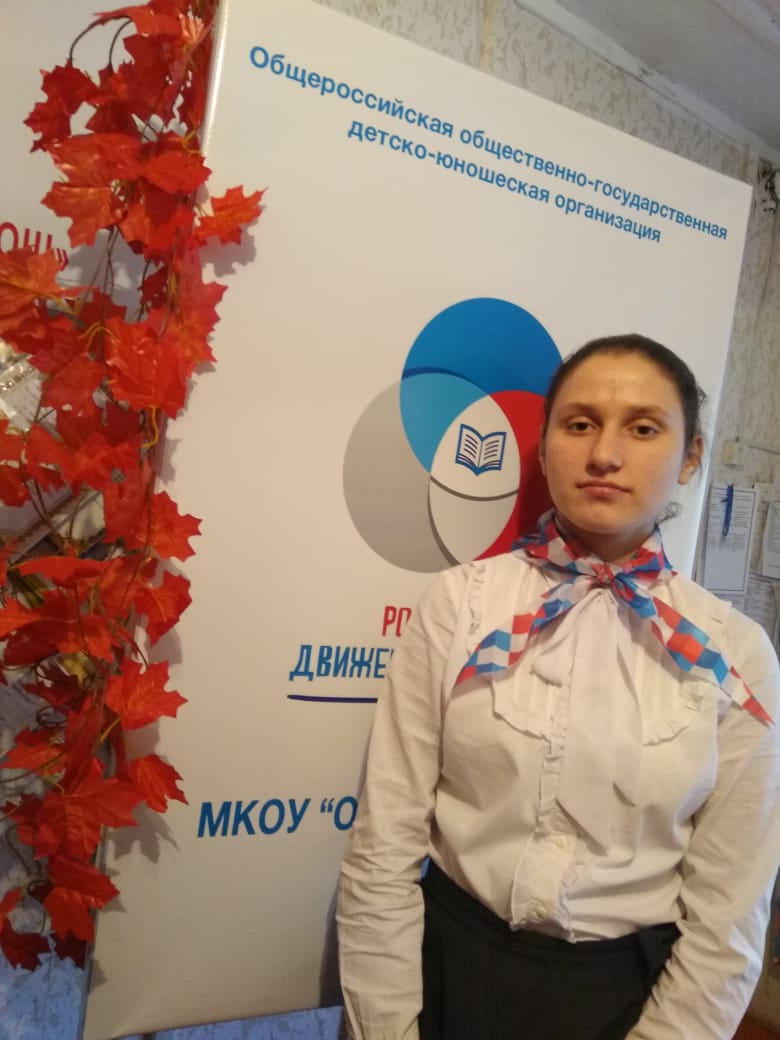 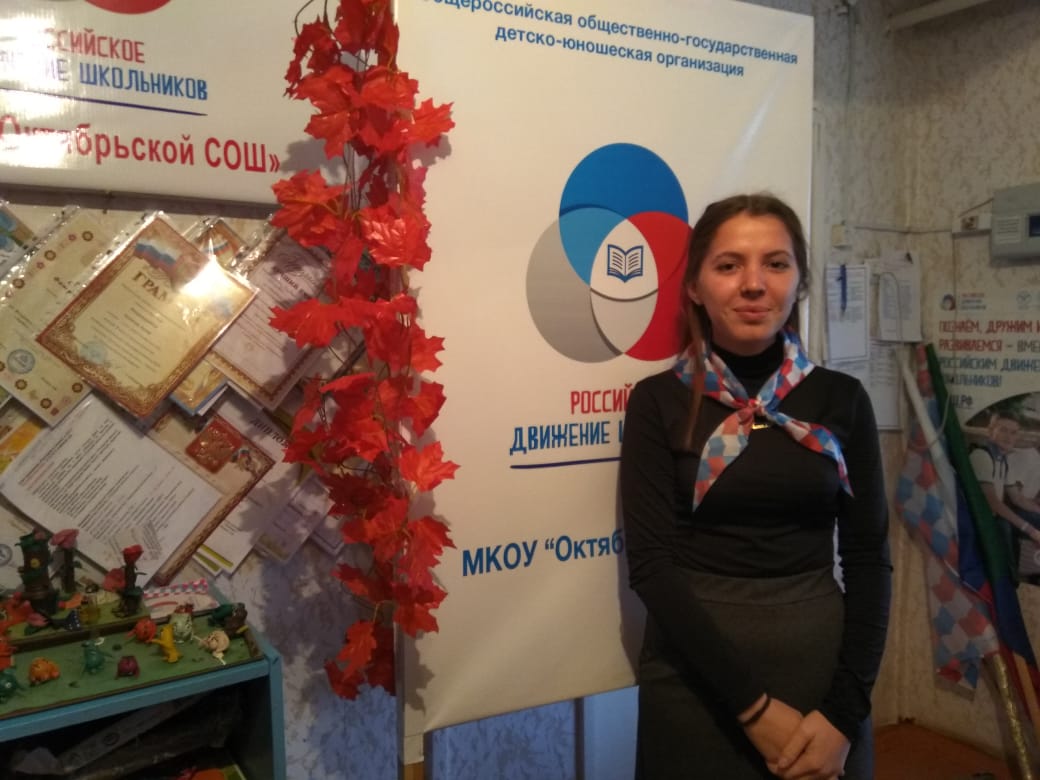 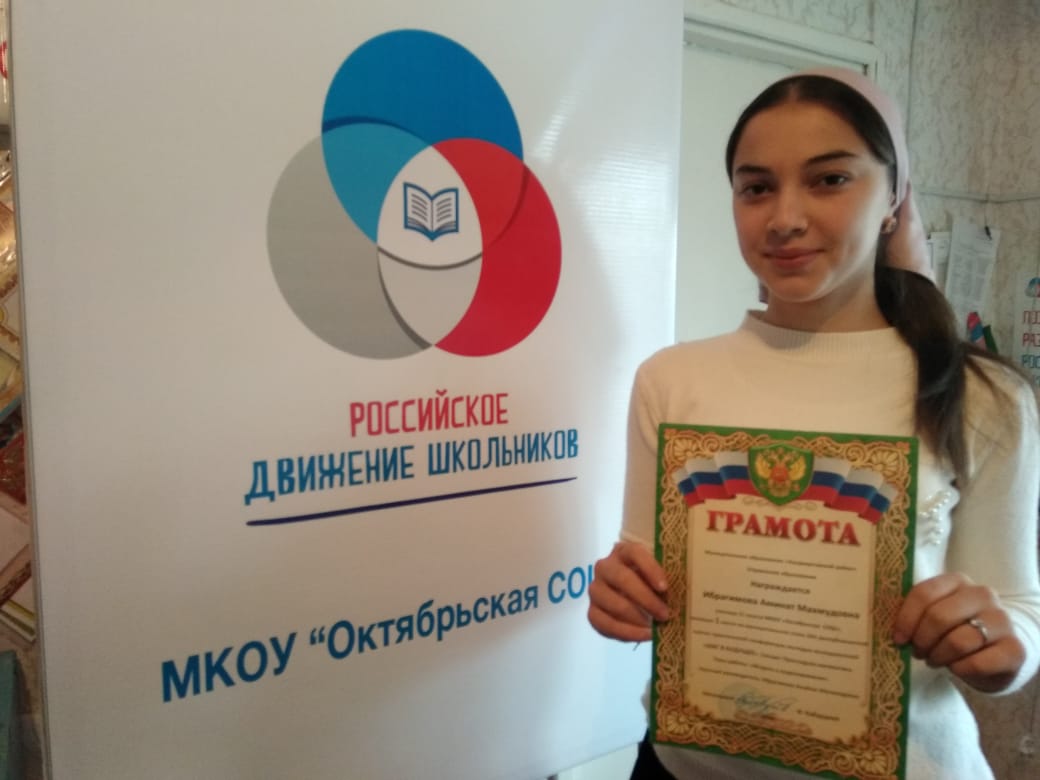 